                                                                                                                      Утвержден Приказом Закрытого Акционерного Общества «Азербайджанское Каспийское Морское Пароходство» от 01 декабря 2016 года, № 216.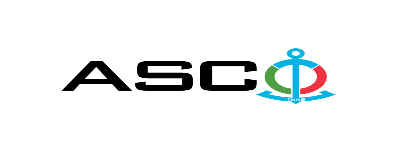 ЗАКРЫТОЕ АКЦИОНЕРНОЕ ОБЩЕСТВО «АЗЕРБАЙДЖАНСКОЕ КАСПИЙСКОЕ МОРСКОЕ ПАРОХОДСТВО» ОБЪЯВЛЯЕТ О ПРОВЕДЕНИИ ОТКРЫТОГО КОНКУРСА НА ЗАКУПКУ ЛАМП ОБЩЕГО И СУДОВОГО НАЗНАЧЕНИЯ ДЛЯ СТРУКТУРНЫХ УПРАВЛЕНИИ   К о н к у р с № AM084 / 2021 (на бланке участника-претендента)ПИСЬМО-ЗАЯВКА НА УЧАСТИЕ В ОТКРЫТОМ КОНКУРСЕ Город _______       “___”_________20___года ___________№           							                                                                                          Председателю Комитета по Закупкам АСКОГосподину Дж. МахмудлуНастоящей заявкой [с указанием полного наименования претендента-подрядчика] подтверждает намерение принять участие в открытом конкурсе № [с указанием претендентом номера конкурса], объявленном «АСКО» в связи с закупкой «__________». При этом подтверждаем, что в отношении [с указанием полного наименования претендента-подрядчика] не проводится процедура ликвидации, банкротства, деятельность не приостановлена, а также отсутствуют иные обстоятельства, не позволяющие участвовать в данном тендере.  Гарантируем, что [с указанием полного наименования претендента-подрядчика] не является лицом, связанным с АСКО. Сообщаем, что для оперативного взаимодействия с Вами по вопросам, связанным с представленной документацией и другими процедурами, нами уполномочен:Контактное лицо : . . . . . . . . . . . . . . . . . . . . .  Должность контактного лица: . . . . . . . . . . . . . . . . . . . . .    Телефон :  . . . . . . . . . . . . . . . . . . . . .  E-mail: . . . . . . . . . . . . . . . . . . . . .  Приложение:Оригинал  банковского  документа об  оплате взноса за участие в конкурсе –  на ____ листах.________________________________                                   _______________________(Ф.И.О. уполномоченного лица) (подпись уполномоченного лица)_________________________________                                                  (должность уполномоченного лица)                                                                                                                                                                   M.П.                                                        ПЕРЕЧЕНЬ ТОВАРОВ :   Контактное лицо по техническим вопросамЭмиль Гасанов , специалист Департамента ЗакупокТелефон : +99450 4220011                                                        Адрес электронной почты: emil.hasanov@asco.az До заключения договора купли-продажи с компанией победителем конкурса  проводится проверка претендента в соответствии с правилами закупок АСКО.     Компания должна перейти по этой ссылке (http://asco.az/sirket/satinalmalar/podratcilarin-elektron-muraciet-formasi/), чтобы заполнить специальную форму или представить следующие документы:Устав компании (со всеми изменениями и дополнениями)Выписка из реестра коммерческих юридических лиц (выданная в течение последнего 1 месяца)Информация об учредителе юридического лица  в случае если учредитель является юридическим лицомИНН свидететльствоАудированный баланс бухгалтерского учета или налоговая декларация (в зависимости от системы налогообложения) / справка на отсутствие налоговой задолженности в органах налогообложения Удостоверения личности законного представителяЛицензии учреждения необходимые для оказания услуг / работ (если применимо)Договор не будет заключен с компаниями которые не предоставляли указанные документы и не получили позитивную оценку по результатам процедуры проверки и они будут исключены из конкурса !  Перечень документов для участия в конкурсе:Заявка на участие в конкурсе (образец прилагается) ; Банковский документ об оплате взноса за участие в конкурсе ; Конкурсное предложение ; Банковская справка о финансовом положении грузоотправителя за последний год (или в течении периода функционирования) ;Справка из соответствующих налоговых органов об отсутствии  просроченных обязательств по налогам и другим обязательным платежам в Азербайджанской Республике, а также об отсутствии неисполненных обязанностей налогоплательщика, установленных Налоговым кодексом Азербайджанской Республики в течение последнего года (исключая период приостановления). На первичном этапе, заявка на участие в конкурсе (подписанная и скрепленная печатью) и банковский документ об оплате взноса за участие (за исключением конкурсного предложения) должны быть представлены на Азербайджанском, русском или английском языках не позднее 17:00 (по Бакинскому времени) 30 ноября 2021 года по месту нахождения Закрытого Акционерного Общества «Азербайджанское Каспийское Морское Пароходство» (далее – «АСКО» или "Закупочная Организация") или путем отправления на электронную почту контактного лица. Остальные документы должны быть представлены в конверте конкурсного предложения.   Перечень (описание) закупаемых товаров, работ и услуг прилагается.Сумма взноса за участие в конкурсе и приобретение Сборника Основных Условий :Претенденты, желающие принять участие в конкурсе, должны оплатить нижеуказанную сумму взноса за участие в конкурсе (название организации проводящий конкурс и предмет конкурса должны быть точно указаны в платежном поручении) путем перечисления средств на банковский счет АСКО с последующим представлением в АСКО документа подтверждающего оплату, в срок не позднее, указанного в первом разделе.  Претенденты, выполнявшие данное требование, вправе приобрести Сборник Основных Условий по предмету закупки у контактного лица в электронном или печатном формате в любой день недели с 09.00 до 18.00 часов до даты, указанной в разделе IV объявления.Размер взноса за участие (без НДС): 50 (пятьдесят) АЗН.  Допускается оплата суммы взноса за участие в манатах или в долларах США и Евро в эквивалентном размере.   Номер счета :Взнос за участие в конкурсе не подлежит возврату ни при каких обстоятельствах, за исключением отмены конкурса АСКО !Гарантия на конкурсное предложение:Для конкурсного предложения требуется банковская гарантия в сумме не менее 1 (одного)% от цены предложения. Форма банковской гарантии будет указана в Сборнике Основных Условий. Оригинал банковской гарантии должен быть представлен в конкурсном конверте вместе с предложением. В противном случае Закупочная Организация оставляет за собой право отвергать такое предложение. Финансовое учреждение, выдавшее гарантию, должно быть принято в финансовых операциях в Азербайджанской Республике и / или в международном уровне. Закупочная организация  оставляет за собой право не принимать никаких недействительных  банковских гарантий.В случае если лица, желающие принять участие в конкурсе закупок, предпочтут  представить гарантию другого типа  (аккредитив, ценные бумаги,  перевод средств на счет указанный в тендерных документах, депозит и другие финансовые активы), в этом случае должны предварительно запросить АСКО посредством контактного лица, указанного в объявлении и получить согласие  о возможности приемлемости такого вида гарантии. Сумма гарантии за исполнение договора требуется в размере 5 (пяти) % от закупочной цены.Для текущей закупочной операции Закупающая Организация произведет оплату только после того, как товары будут доставлены на склад, предоплата не предусмотрена.Срок исполнения контракта :Товары будут приобретены по мере необходимости. Требуется выполнение договора купли-продажи в течение 5 (пяти) календарных дней после получения  официального заказа (запроса) от АСКО.Предельный срок и время подачи конкурсного предложения :Участники, представившие заявку на участие и банковский документ об оплате взноса за участие в конкурсе до срока, указанного в первом разделе, должны представить свои конкурсные предложения в «АСКО» в запечатанном конверте (один оригинальный экземпляр и одна копия) не позднее 17:00 (по Бакинскому времени) 07 декабря 2021 года.Конкурсные предложения, полученные позже указанной даты и времени, не вскрываются и возвращаются участнику.Адрес закупочной организации :Азербайджанская Республика, город Баку AZ1029 (индекс), Пр. Нефтяников 2, Комитет по Закупкам АСКО. Контактное лицо :Рахим АббасовСпециалист по закупкам Департамента Закупок АСКОТелефон :  +99450 2740277Адрес электронной почты: rahim.abbasov@asco.azЗаур Саламов Специалист по закупкам Департамента Закупок АСКОТелефонный номер: +99455 817 08 12Адрес электронной почты: zaur.salamov@asco.azПо юридическим вопросам :Телефонный номер: +994 12 4043700 (внутр. 1262)Адрес электронной почты:  tender@asco.azДата, время и место вскрытия конвертов с конкурсными предложениями :Вскрытие конвертов будет производиться в 15.00 (по Бакинскому времени) 08 декабря 2021 года по адресу, указанному в разделе V. Лица, желающие принять участие в вскрытии конверта, должны представить документ, подтверждающий их участие (соответствующую доверенность от участвующего юридического или физического лица) и удостоверение личности не позднее, чем за полчаса до начала конкурса.Сведения о победителе конкурса :Информация о победителе конкурса будет размещена в разделе «Объявления» официального сайта АСКО.№Наименование материалов и товаровЕдиница измеренияИтогоО требовании сертификатаЭЛЕКТРИЧЕСКИЕ ЛАМПЫ ОБЩЕГО НАЗНАЧЕНИЯ - Партия 1ЭЛЕКТРИЧЕСКИЕ ЛАМПЫ ОБЩЕГО НАЗНАЧЕНИЯ - Партия 1ЭЛЕКТРИЧЕСКИЕ ЛАМПЫ ОБЩЕГО НАЗНАЧЕНИЯ - Партия 1ЭЛЕКТРИЧЕСКИЕ ЛАМПЫ ОБЩЕГО НАЗНАЧЕНИЯ - Партия 1ЭЛЕКТРИЧЕСКИЕ ЛАМПЫ ОБЩЕГО НАЗНАЧЕНИЯ - Партия 11Лампа B215-225-40-1 ГОСТ 2239-79 шт.5900Сертификат соответствия и качества2Лампа B215-225-60-1 ГОСТ 2239-79шт.12400Сертификат соответствия и качества5Лампа B215-225-100-1 ГОСТ 2239-79шт.12500Сертификат соответствия и качества7Лампа Г215-225-150 ГОСТ 2239-79шт.400Сертификат соответствия и качества9Лампа B215-225-200 ГОСТ 2239-79шт.500Сертификат соответствия и качества11Лампа Б220-230-500-1 ГОСТ 2239-79шт.1300Сертификат соответствия и качества12Лампа 24-40 (Е27) ГОСТ 2239-79шт.420Сертификат соответствия и качества13Лампа 12-40 (Е27) ГОСТ 2239-79шт.700Сертификат соответствия и качества14Лампа 36-60 (Е27) ГОСТ 2239-79шт.700Сертификат соответствия и качества15Лампа ДРИ- 400 - 6  ГОСТ 31948, СТБ IEC 62035(KRC400/T/VBU/960/E40 )шт.30Сертификат соответствия и качества16Пускатель 22C-220   ГОСТ 8799-90шт.6050Сертификат соответствия и качества17Пускатель 65C-220   ГОСТ 8799-90шт.2050Сертификат соответствия и качества18Лампа светодиодная A60-std 20 Вт 230В E 27шт.200Сертификат соответствия и качества19Лампа светодиодная A65-std 24 Вт 230В E 27    шт.700Сертификат соответствия и качества20Лампа  PLL 4 pin G11 18 Вт 840 шт.60Сертификат соответствия и качества21Галогеновая лампа JTT - 500 Вт, 220 В, E40, размеры 38 x 220 мм (без дросселя)шт.900Сертификат соответствия и качества22Лампа светодиодный спотовый для потолка 120 мм Круглая 8 Вт 100-240 Вшт.360Сертификат соответствия и качества23Дроссель L18TL2 (для лампы ЛБ-18)шт.940Сертификат соответствия и качества24Дроссель L36TL2 (для лампы ЛБ-36)шт.530Сертификат соответствия и качества25Лампочка для спотов E14 220 В 40 Втшт.80Сертификат соответствия и качества26Энергосберегающая лампа SPC 105W  E4042, E40, 105 Втшт.60Сертификат соответствия и качества27Лампа (накаливания) 500 Вт E40, 220 Вшт.100Сертификат соответствия и качества28Лампа ДПИ 1000 - 6  ГОСТ 31948шт.50Сертификат соответствия и качества29400WHQI Балласт для ламп  (дроссельный)шт.108Сертификат соответствия и качества30Игнайтер GGY400L (дроссельный)шт.55Сертификат соответствия и качества35Лампа LB-18  шт.10600Сертификат соответствия и качества36Лампа LB-36 шт.1000Сертификат соответствия и качества37Лампа LB-8 шт.3000Сертификат соответствия и качества38Лампа LB-10 шт.3000Сертификат соответствия и качества39Лампа LB-12 шт.3000Сертификат соответствия и качества40Лампа LB-15 шт.3000Сертификат соответствия и качества41Лампа R7S 220-1000шт.600Сертификат соответствия и качестваСУДОВЫЕ ЛАМПЫ - Партия 2СУДОВЫЕ ЛАМПЫ - Партия 2СУДОВЫЕ ЛАМПЫ - Партия 2СУДОВЫЕ ЛАМПЫ - Партия 2СУДОВЫЕ ЛАМПЫ - Партия 21Лампа C 24-40-1 В22 ГОСТ 1608-88шт.1000Сертификат качества и соответствия / Сертификат Международного Морского Классификационного Общества2Лампа C 24-60 ГОСТ 1608-88шт.1200Сертификат качества и соответствия / Сертификат Международного Морского Классификационного Общества3Лампа C 24-60-1 В22 ГОСТ 1608-88шт.1200Сертификат качества и соответствия / Сертификат Международного Морского Классификационного Общества4Лампа C 127-60 ГОСТ 1608-88шт.400Сертификат качества и соответствия / Сертификат Международного Морского Классификационного Общества5Лампа C 220-40 ГОСТ 1608-88шт.1000Сертификат качества и соответствия / Сертификат Международного Морского Классификационного Общества6Лампа C 220-40-1 B22 ГОСТ 1608-88шт.2500Сертификат качества и соответствия / Сертификат Международного Морского Классификационного Общества7Лампа C 220-60 ГОСТ 1608-88шт.6500Сертификат качества и соответствия / Сертификат Международного Морского Классификационного Общества8Лампа C 220-60-1 ГОСТ 1608-88шт.5000Сертификат качества и соответствия / Сертификат Международного Морского Классификационного Общества9Лампа C 220-100 ГОСТ 1608-88шт.5000Сертификат качества и соответствия / Сертификат Международного Морского Классификационного Общества10Лампа C 220-200 ГОСТ 1608-88шт.300Сертификат качества и соответствия / Сертификат Международного Морского Классификационного Общества12Лампа C 24-25-1-H ГОСТ 1608-88шт.300Сертификат качества и соответствия / Сертификат Международного Морского Классификационного Общества13Лампа C 220-75-E27 ГОСТ 1608-88шт.5000Сертификат качества и соответствия / Сертификат Международного Морского Классификационного Общества14Лампа C 220-150 E27 ГОСТ 1608-88шт.550Сертификат качества и соответствия / Сертификат Международного Морского Классификационного Общества15Лампа C 220-300-E27 ГОСТ 1608-88шт.100Сертификат качества и соответствия / Сертификат Международного Морского Классификационного Общества16Лампа C 220-500-E40 ГОСТ 1608-88шт.1000Сертификат качества и соответствия / Сертификат Международного Морского Классификационного Общества17Лампа C 220-80 H ГОСТ 1608-88шт.2000Сертификат качества и соответствия / Сертификат Международного Морского Классификационного Общества18Сигнальная лампа Pilot miniature lamp S5,5 S18 28 В 0,04 Aшт.1000Сертификат качества и соответствия / Сертификат Международного Морского Классификационного Общества19Лампа навигационная 24 В - 65 Вт - P28s (P28s лампа навигационная трубчатая T38 x 108 мм 24 В 65 Вт 60CD)шт.500Сертификат качества и соответствия / Сертификат Международного Морского Классификационного Общества20Лампа навигационная 220 В - 65 Вт - P28s (P28s лампа навигационная трубчатая T38 x 108 мм 220 В 65 Вт 60CD)шт.1000Сертификат качества и соответствия / Сертификат Международного Морского Классификационного Общества21Лампа навигационная P28s 24-40шт.300Сертификат качества и соответствия / Сертификат Международного Морского Классификационного Общества22Лампа T-1 3/4 BPR  6235 32 V 0,033 A C-2Fшт.200Сертификат качества и соответствия / Сертификат Международного Морского Классификационного Общества